DEPARTMENT OF THE TREASURY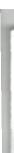 Employer Identification Number:27-4528966DLN:17053276315011Contact Person:BENJAMIN L DAVIS	ID# 31465Contact Telephone Number:(877) 829-5500Accounting Period Ending:December 31Public Charity Status:170(b)(1)(A)(vi)Form 990 Required:YesEffective Date of Exemption:April 31, 2011Contribution Deductibility:YesAddendum Applies:NoDear Applicant:We are pleased to inform you that upon review of your application for tax exempt status we have determined that you are exempt from Federal income tax under section 501(c)(3) of the Internal Revenue Code. Contributions to you are deductible under section 170 of the Code. You are also qualified to receive tax deductible bequests, devises, transfers or gifts under section 2055, 2106 or 2522 of the Code. Because this letter could help resolve any questions regarding your exempt status, you should keep it in your permanent records.Organizations exempt under section 501(c)(3) of the Code are further classified as either public charities or private foundations. We determined that you are a public charity under the Code section(s) listed in the heading of this letter.Please see enclosed Publication 4221-PC, Compliance Guide for 501(c)(3) Public Charities, for some helpful information about your responsibilities as an exempt organization.Letter 947 (DO/CG)